LÁTKY STVOŘENÉ ČLOVĚKEMplastysyntetická vláknaPLASTY- uměle (synteticky) vyrobené makromolekulární látky, ty obsahují až    tisíce vázaných atomů- plasty jsou za různých podmínek tvarovatelné- vznik tzv. polymerací, vznikají tak polymery, poly= více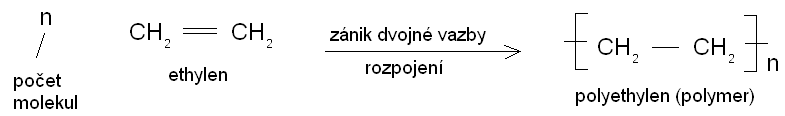 DRUHY PLASTŮPolyethylen PE- lahve, hadice, vodoinstalatérská zařízení, sáčky                         -zahříváním měkne, dá se svařovat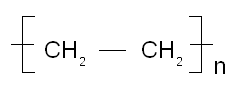 Polypropylen PP- podobný PE, jeden z nejvíce používaných, různé nádoby, folie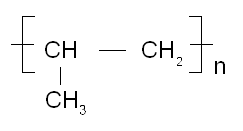 PVC  -zahřátím se svařuje          -tvrzený= novodur- nádrže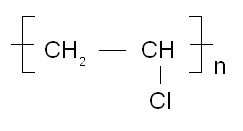                        -měkčený= novoplast- folie, podlahové krytiny, ubrusyPolystyren PS- pevný, tvrdý         - košíky, kuchyňské potřeby (misky, struhadla), hračky       - lehčený- obalový a izolační materiál ve stavebnictvíSYNTETICKÁ  VLÁKNAnáhražka přírodních vláken+  jsou nemačkavá, pružná, rychle schnou, snadno se zpracovávají, odolné proti molům, plísním- málo pohlcují pot, hoří, vedou statickou elektřinuPolyamidová vláknaa/ silon- pevnější, nemačká se, punčochy, tkaniny, prádlo, záclony, koberce, sportovní potřebyb/ nylon- punčochy, strunypolyesterová vlákna- oděvy, dekorační tkaniny